Lower Elementary: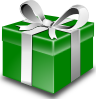 Question: 2016 is a Leap Year! Every 4 years, there is an extra day at the end of February. If Ethan’s birthday is on the extra day (February 29) and he was born in 2004, how many birthdays has he had (not including the year he was born)?Upper Elementary: 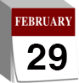 Question: 2016 is a Leap Year! Every 4 years, there is an extra day at the end of February. How many Leap Years have there been since (not including) 1916?Middle School: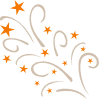 Question: 2016 is a Leap Year! Every 4 years, there is an extra day at the end of February. How many days passed from January 1, 2000, through Leap Day 2016?Algebra and Up: 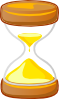 Question: 2016 is a Leap Year! Every 4 years, there is an extra day at the end of February. That being the case, what day of the week was Leap Day 2004?Lower Elementary:Question: 2016 is a Leap Year! Every 4 years, there is an extra day at the end of February. If Ethan’s birthday is on the extra day (February 29) and he was born in 2004, how many birthdays has he had (not including the year he was born)?Answer:  3Solution:  Ethan celebrated his 1st birthday in 2004 + 4 = 2008, his 2nd birthday in 2008 + 4 = 2012, and his 3rd birthday in 2012 + 4 = 2016. So, Ethan has had 3 birthdays.Upper Elementary: Question: 2016 is a Leap Year! Every 4 years, there is an extra day at the end of February. How many Leap Years have there been since (not including) 1916?Answer:  25Solution:   We need to know how many times 4 years have passed since 1916. 2016 – 1916 = 100 years, and 100 years ÷ 4 = 25. So, there have been 25 Leap Years since 1916.Middle School:Question: 2016 is a Leap Year! Every 4 years, there is an extra day at the end of February. How many days passed from January 1, 2000, through Leap Day 2016?Answer:  5,904Solution:  There have been 16 whole years and 2 months since January 1, 2000. That’s 365 days × 16 = 5,840 days, plus the 4 Leap Days from 2000, 2004, 2008, and 2012, plus the first 60 days of 2016. So, there have been 5,840 + 4 + 60 = 5,904 days since the first day of the 21st century.Algebra and Up: Question: 2016 is a Leap Year! Every 4 years, there is an extra day at the end of February. That being the case, what day of the week was Leap Day 2004?Answer:  SundaySolution:  Let’s count back from Monday. We need to know how many weeks have passed since Leap Day 2004. There are a combined 366 days in the two incomplete Leap Years we’re counting (2004 and 2016). For the 11 years in between, we add 365 days × 11 years + 2 Leap Days = 4017 days. That’s a total of 4,383 days from Leap Day 2004 to Leap Day 2016. 4383 days ÷ 7 = 626 weeks and 1 day remaining. 626 weeks before Monday was also a Monday, and the day before that was Sunday.